Расписание занятий в школьном спортивном клубе «Океания» в 2023-2024 учебном году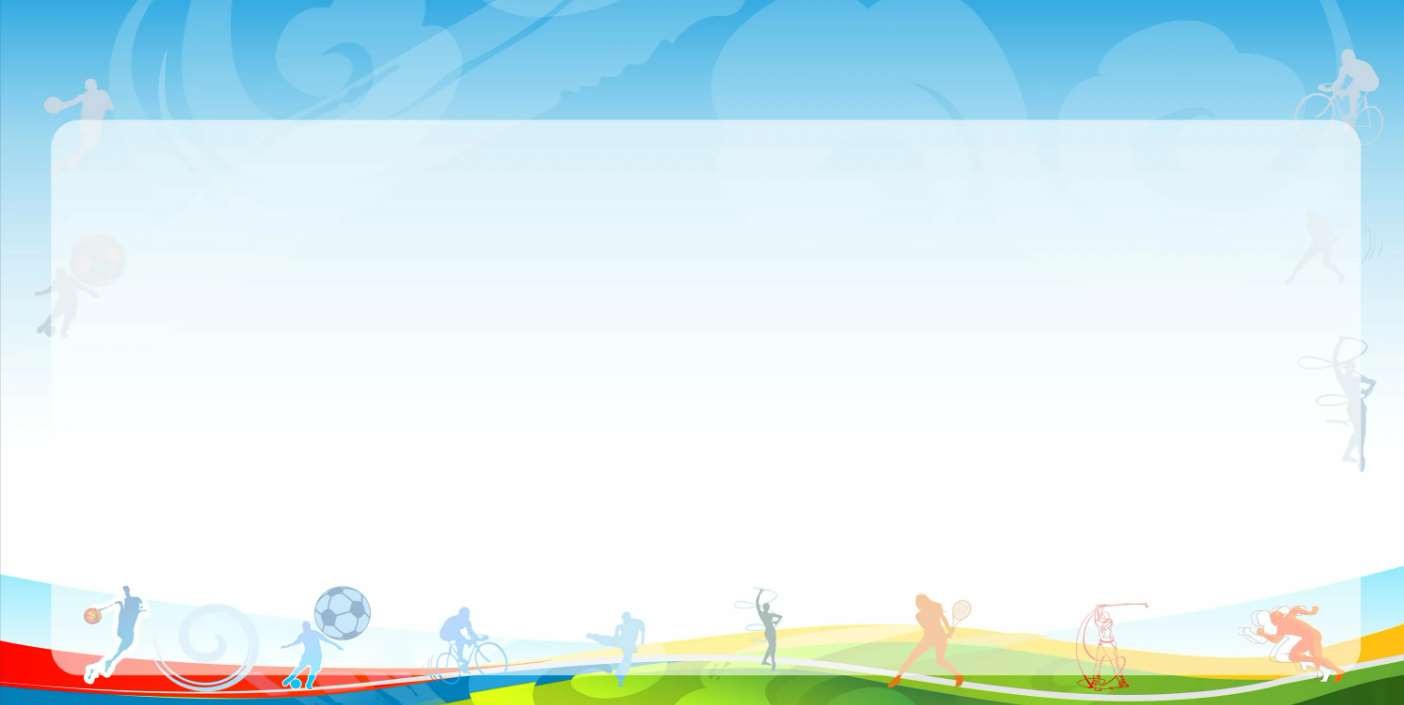 № п/пФ.И.О преподавателяПонедельникВторникСредаЧетвергПятницаСуббота1Хмеленко Александр СергеевичВолейбол19:00-19:40/1гр./УСК20:00-20:40/2гр./УСК12:00-12:40/3гр./УСК13:00-13:40/4гр./УСКВолейбол13:00-19:41/1гр./УСК12:00-12:40/2гр./УСК11:00-11:40/3гр./УСК10:00-10:40/4гр./УСК2Воронин АндрейВладимировичПионербол19:00-20:20/1гр./УСКПионербол19:00-20:20/2гр./УСКПионербол19:00-20:20/3гр./УСК3Надыршин Артур МухаррамовичЛёгкая атлетика13:00-13:40/1гр./УСК14:00-14:40/2гр./УСК    12:00-12:40/3гр./УСКЛёгкая атлетика13:00-13:40/1гр./УСК14:00-14:40/2гр./УСК12:00-12:40/3гр./УСК4Кашкаров ДенисАнатольевичРусская лапта12:00-13:50/1гр./УСКШахматы12:30-13:50/1гр./УСКШахматы12:30-13:50/1гр./УСКРусская лапта12:30-13:50/1гр./УСК6Тарасов АртёмАлексеевичБаскетбол18:00-19:40/3гр/УСКБаскетбол18:00-19:40/1гр/УСКБаскетбол18:00-19:40/4гр/УСКБаскетбол18:00-19:40/2гр/УСК7Пархоменко Кристина ИвановнаХореография10:00-11:30/1гр./ УСК11:30-13:00/2гр./ УСКХореография12:00-13:30/3гр./ УСК16:30-18:00/4гр./ УСКХореография10:30-12:00/5гр./УСК12:00-13:30/6гр./УСКХореография12:00-13:30/7гр./УСК13:30-15:00/8гр./УСКХореография12:30-14:00/9гр./УСКХореография09:30-11:00/10гр./УСК11:00-12:30/11гр./УСК9Догузов ЧерменИрбеговичБаскетбол20:00-21:30/1гр./УСКБаскетбол20:00-21:30/2гр./УСКРусская лапта14:00-15:30/3гр./УСК